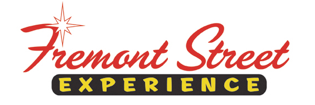 FOR IMMEDIATE RELEASEToast the New Year at Fremont Street Experience with Downtown Countdown New Year’s Eve Celebration Rock Out at TributePalooza with Four Days of ConcertsClick to Tweet: http://ctt.ec/59Za6 Spend #NYE @FSELV’s #DowntownCountdown #TributePalooza New Year’s Eve 2016 Celebration with an array of amazing tribute bands!LAS VEGAS – Nov. 17, 2015 – Toast the New Year during the Downtown Countdown New Year’s Eve 2016 Celebration taking place Thursday, Dec. 31 from 5:30 p.m. to 3:30 a.m. at Fremont Street Experience in fabulous Downtown Las Vegas. This year the ultimate New Year’s Eve street party is themed TributePalooza and features 13 of the world’s greatest tribute bands. These tribute bands include: Rio (Duran Duran), Generation Idol (Billy Idol), Fan Halen (Van Halen), No Duh (No Doubt), Red Not Chili Peppers (Red Hot Chili Peppers), The Rising (Bruce Springsteen), Police Experience (The Police), Rockin the Paradice (Styx), Wanted (Bon Jovi), The Who Generation (The Who)  Pyromania (Def Leppard), Double Vision (Foreigner) and Don’t Look Back (Boston). The TributePalooza celebration kicks off with a Dec. 30 pre-party, featuring seven tribute bands under the FSE canopy. The headliner event is Dec. 31, with 13 bands featured. Then seven bands will continue the four-day party on Jan. 1-2. The concerts will begin at 5:30 p.m. on New Year’s Eve and at 5 p.m. on the other nights.“This is definitely the place to ring in the New Year,” says Fremont Street Experience Director of Marketing Tom Bruny. “With the four blocks of Fremont Street Experience jam-packed with 13 tribute bands on three stages and crowds expected to reach up to 30,000 people, this has become the ultimate street party. We will also be starting with free concerts at our pre-party on Wednesday and our after-party on Friday and Saturday will continue the four-day celebration.”On New Year’s Eve, just before midnight, revelers will say goodbye to 2015 with a year-in-review retrospective on the Viva Vision screen and a midnight countdown led by Las Vegas Mayor Carolyn G. Goodman. Immediately following will be Fireworks by Grucci under the Viva Vision canopy as part of the citywide celebration, “America’s Party: Las Vegas New Year’s 2016.”  Admission to Downtown Countdown on New Year’s Eve is $30 per person when purchased online by Dec. 25. Beginning Dec. 26 tickets will be $40 per person and can be purchased online, in-person at any of the Fremont Street Experience member hotel-casinos, or at the event gates on Dec. 31. New Year’s Eve is the only night of the year when Fremont Street Experience has paid, ticketed admission. New Year’s Eve admission is restricted to persons 21 and older, and IDs will be checked at all entrances. To purchase tickets in advance go to www.VegasExperience.com/NYE.On Dec. 31, ticketed partygoers can enter Downtown Countdown from Fremont Street hotel-casinos and at gates located at the intersections of Fremont Street & 4th Street and Fremont Street & Main Street. The Main Street Stage is at the west end of Fremont Street Experience, near Golden Gate casino; the 1st Street stage is next to Binion’s and across from Golden Nugget; the 3rd Street stage is at the intersection of the D Las Vegas, Four Queens and Fremont hotel-casinos. Parking is available at Fremont Street Experience’s parking garage on the corner of 4th Street & Carson Street and at Fremont Street hotel-casinos.Fremont Street Experience TributePalooza Show Schedule:Wednesday, December 30Main Street StageRio (Duran Duran Tribute) – 5 p.m. – 8 p.m.Generation Idol (Billy Idol Tribute) – 8 p.m. – 11 p.m.Red Not Chili Peppers (Red Hot Chili Peppers Tribute) – 11 p.m. – 2 a.m. 1st Street StageThe Rising (Bruce Springsteen Tribute) – 6 p.m. – 9 p.m.Police Experience (The Police Tribute) – 9 p.m. – 12 a.m.3rd Street StageDouble Vision (Foreigner Tribute) – 7 p.m. – 10 p.m.Don’t Look Back (Boston Tribute Band) – 10 p.m. – 1 a.m.Thursday, December 315:30 p.m. – 7:15 p.m.Rio (Duran Duran Tribute) – Main Street Stage The Rising (Bruce Springsteen) – 1st Street StageThe Who Generation (The Who Tribute) – 3rd Street Stage7:30 p.m. – 9:30 p.m.Generation Idol (Billy Idol Tribute) – Main Street StagePolice Experience (The Police Tribute) – 1st Street StagePyromania (Def Leppard Tribute) – 3rd Street Stage9:45 p.m. – 11:45 p.m.Fan Halen (Van Halen Tribute Band) – Main Street StageRockin the Paradice (Styx Tribute) – 1st Street StageDouble Vision (Foreigner Tribute) – 3rd Street Stage12:10 a.m. – 1:40 a.m.No Duh (No Doubt Tribute) – Main Street Stage12:10 a.m. – 2 a.m.Wanted (Bon Jovi Tribute) – 1st Street StageDon’t Look Back (Boston Tribute) – 3rd Street Stage1:55 a.m. – 3:30 a.m.Red Not Chili Peppers (Red Hot Chili Peppers Tribute) – Main Street StageFriday & Saturday, January 1-2Main Street StageFan Halen (Van Halen Tribute) – 5 p.m. – 8 p.m.No Duh (No Doubt Tribute) – 8 p.m. – 11 p.m.Red Not Chili Peppers (Red Hot Chili Peppers Tribute) – 11 p.m. – 2 a.m. 1st Street StageRockin the Paradice (Styx Tribute) – 6 p.m. – 9 p.m.Wanted (Bon Jovi Tribute) – 9 p.m. – 12 a.m.3rd Street StageLed Zepagain (Led Zeppelin Tribute) – 7 p.m. – 10 p.m.Bonfire (AC/DC Tribute) – 10 p.m. – 1 a.m.About Fremont Street Experience
Fremont Street Experience, a five-block entertainment district located in historic downtown Las Vegas features Viva Vision, North America’s largest video screen - 1,500 feet long, 90 feet wide and suspended 90 feet above the urban pedestrian mall. Viva Vision features nightly spectacular light and sounds shows with 12.5 million LED lights and a 550,000-watt sound system.  Fremont Street Experience is a one-of-a-kind venue that includes free nightly concerts and entertainment on three stages. SlotZilla, the world’s most unique zipline attraction, features the 850-foot Zipline and the 1,750-foot Zoomline as people launch from a 12-story slot-machine themed takeoff platform to fly under the Viva Vision canopy. With direct pedestrian access to 8 casinos, more than 60 restaurants and specialty retail kiosks, Fremont Street Experience attracts more than 17 million annual visitors. Visit online at www.vegasexperience.com, “Like” Fremont Street Experience on Facebook: https://www.facebook.com/FSE89101 “Follow” Fremont Street Experience (@FSELV) on Twitter: https://twitter.com/FSELV # # #MEDIA CONTACT:
Lauren Silverstein 
Preferred Public Relations702-254-5704
Lauren@preferredpublicrelations.com